                                                                                                                    Đề thi gồm 4 trangPhÇn i: nghe hiÓu (4 ®iÓm)Bµi 1: (2 ®iÓm) §äc c©u hái, nghe vµ viÕt tªn hoÆc sè vµo chç trèng trong mçi c©u sau.Examples: (ví dụ)  What's Anna's name?                                 ......Lucy......                               How old is she?                                         .........4.........Bµi 2: (2 ®iÓm)Nghe vµ ®¸nh () vµo tr­íc ®¸p ¸n ®óng A, B hoÆc C trong mçi c©u sau. Example:     Where's the handbag?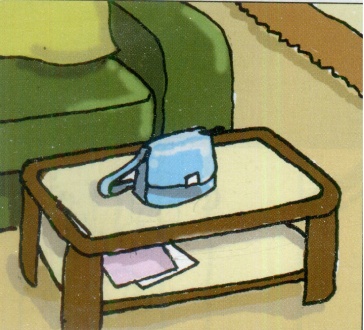 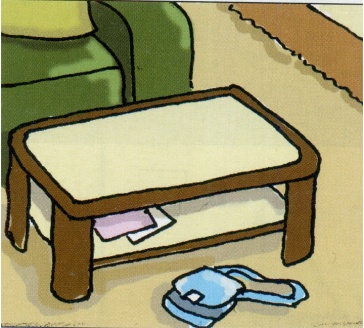 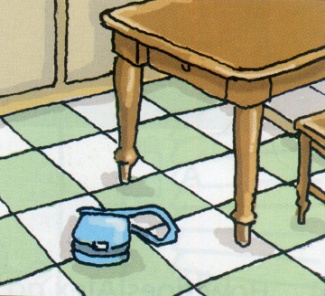                        A                  B                  C 1. What are Tony and Lucy doing?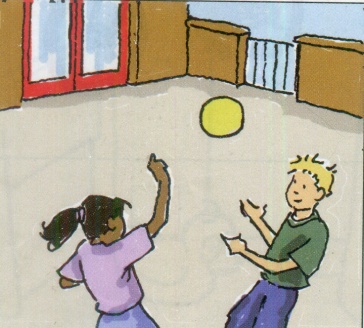 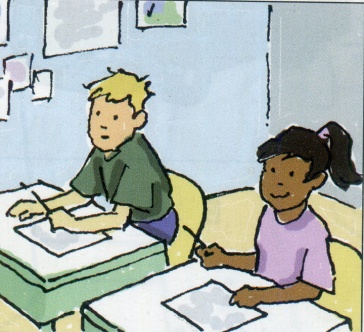 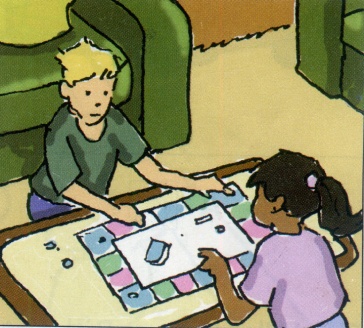                  A                   B                     C 2. Who's got the school book?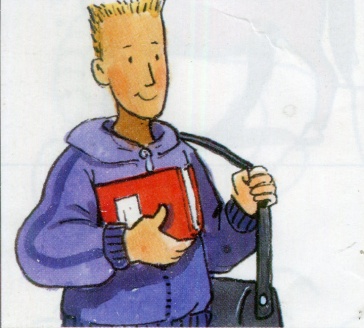 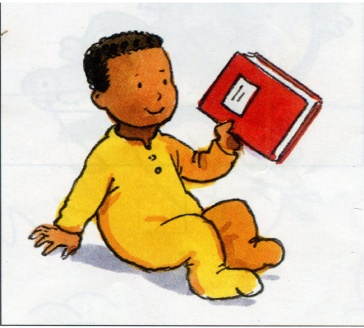 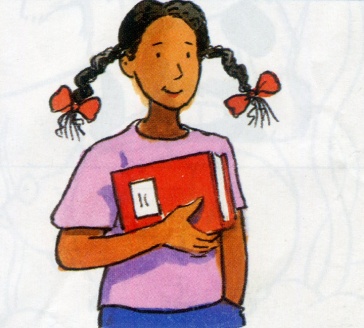                  A                   B                     C 3. What's Nick doing?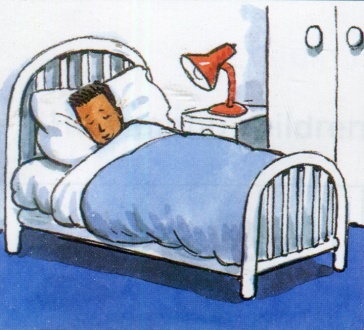 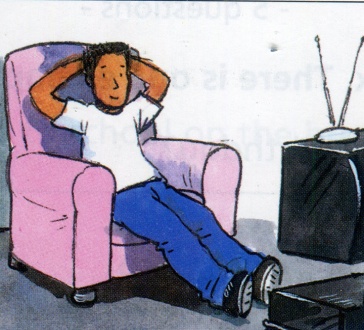 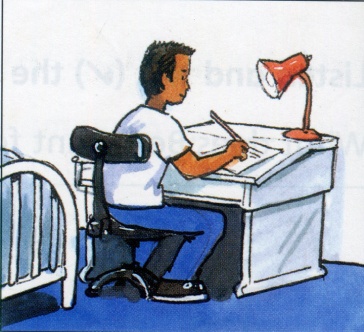                  A                     B                     C 4. How does Alex go to school?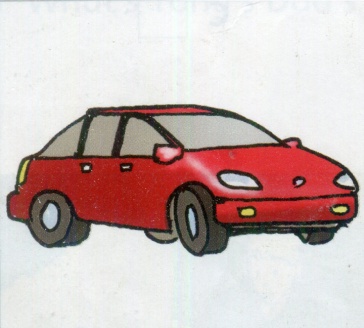 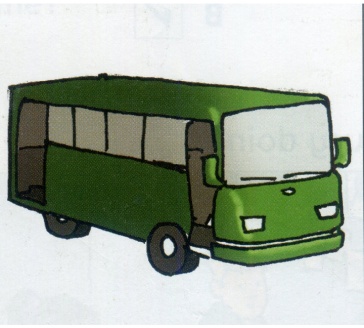 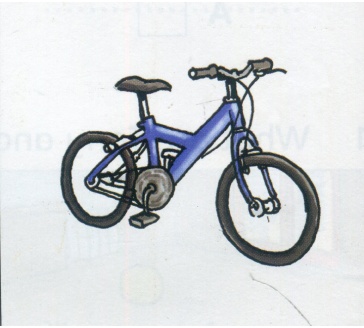                  A                    B                     C PhÇn ii: kiÕn thøc ng«n ng÷  (6 ®iÓm)Bµi 1: a. Khoanh trßn vµo ch÷ c¸i tr­íc 1 tõ kh¸c lo¹i víi c¸c tõ cßn l¹i.(1®)          b. Khoanh trßn vµo ch÷ c¸i tr­íc 1 tõ cã phÇn g¹ch ch©n ®­îc ph¸t ©m kh¸c víi c¸c tõ cßn l¹i.(1®)Bµi 2: a. ViÕt tõ tr¸i nghÜa víi c¸c  tõ sau.(1®)          b. Dùa vµo tõ gîÝy trongngoÆc ®Ó hoµn thµnh c¸c c©u sau:1. I like ……………………………………(sandwich)2.They are………………………….( pony)3. There are two ………………………( flower)4. They are Jenny’s ………………………( watch)Bµi 3: Khoanh trßn ch÷ c¸i tr­íc ®¸p ¸n ®óng ®Ó  ®iÒn vµo chç ……..cho phï hîp1. ………there  thirty students in your class?2. He is  ........... engineer.3. Would you like some Spaghetty?   4.My sister…………………breakfast at six o’clock.5.I like English because I want……………..an English teacher.6.What’s he doing?- He………………………………….7. Does she  like …………………..?8. Does your grandfather have a key in ……………….hand.PhÇn iii: ®äc hiÓu (5 ®iÓm)Bµi 1: Chän tõ thÝch hîp ®iÒn vµo chç trèng ®Ó hoµn thµnh ®o¹n v¨n sau. (2,5®iÓm)          are      have      she     is      go      walks    run     his     hasMy grandmother is seventy-five years old.She (1)………………..short and thin. (2)…………………….hair is white and very long.She (3)………………….brown eyes.Her smile is very beaytiful.Her hands (4) ……………… small.She is still strong.Every morning she(5)……………………….around the lake near the house.Bµi 2: §äc ®o¹n v¨n sau vµ tr¶ lêi c©u hái. ( 2,5®iÓm) and Hoa are at the park now.  is drawing a picture of flowers. He can draw very well.But Hoa cannot draw well .She can swim well.She usually gets up early and goes swimming in the morning.She is studying English now. She likes English very much.  1. Where are Hoa and  now? ………………..........……………………………..2.What is  doing? ………………..........……………………………..3.What does Hoa do in the morning? ………………..........……………………………..4. Does she like Vietnamese? ………………..........……………………………..5. Can  draw very well? ………………..........……………………………..PhÇn iv: viÕt (5 ®iÓm)Bµi 1: Sắp xếp các từ đã cho ®Ó viÕt thµnh c©u cã nghÜa.(2,5®iÓm)1. what / like / is / the / weather / Spring /  in / ?/......................................................................................................................................................................2. live / family / I / with / my / Nam Dinh / in / . / ......................................................................................................................................................................3.mother / is / kitchen / moment / my / at / cooking / the /  in /the / ./......................................................................................................................................................................4.evening/  do  / your / do / homework  / you /  the / in / ? /......................................................................................................................................................................5. time / does / what / father / your / get up / ? /......................................................................................................................................................................Bµi 2: Dùa vµo tõ gîi ý, viÕt 1 ®o¹n v¨n ng¾n vÒ một ngày thầy giáo An. ( 2,5®iÓm)1. Job: Teacher.2. Morning : get up , brush teeth , wash face, eat breakfast3. Seven o’clock: go to work4. Afternoon: Go fishing5. Evening: watch TVThis is Mr An. He is 45 years old.	He is ...............................................................................................................................................................................................................................................................................................................................................................................................................................................................................................................................................................................................................................................................................................................................................................................................................................................................................................................................................................................................................................................................................................................................................................................................................................................................................................................................................................PHÒNG GIÁO DỤC - Đ ÀO TẠO HUYỆN Ý YÊNGIAO LƯU OLYMPIC CẤP TIỂU HỌC NĂM HỌC 2012 - 2013MÔN: TIẾNG ANH 5( Thời gian làm bài: 60 phút không kể thời gian giao đề)   Điểm bài thi .Bằng số:   .........................................Bằng chữ: .........................................Họ tên, chữ kí của giám khảoGK 1: .......................................................GK 2: .......................................................Số phách......................1. How many children go to school on the bus?....................2. How many children are there in Anna's class?....................3.Who does Anna sit by in class?....................4. What's Anna's teacher's name?....................1- A. theirB. ourC.meD.your2- A. thirteenB. elevenC. seventhD. twenty3- A. living roomB. kitchenC. bathroomD. garden4- A. nooldeB.juiceC. waterD. milk1- A. kiteB. pinkC. knowD.key2- A. footB. doorC.lookD. cook3- A. peachB. chickenC. schoolD. catch4- A. brownB. throwC. window D. folow1.wrong3. in front of…………….........………….......…..2. strong4. hot…………….........………….......…..A. Is B. Are C. AmD. DoA. aB. beC. anD. doesA. Yes, I doB.Yes, pleaseC.Yes,I wouldD. Yes, I canA. haveB. doC. isD. hasA.beB. isC. tobeD. beingA. coloringB.is coloringC. is colorD. colorA. watch TVB.watches TVC. watching TVD. watchs TVA. hisB. herC. himD. he